Project: Protection of Children’s Rights in civil and Criminal Proceedings in Russia and the UKStudy visit of Russian lawyers to the UK 26 January 2019 – 1 February 2020organised with the assistance of Solicitors International Human Rights Group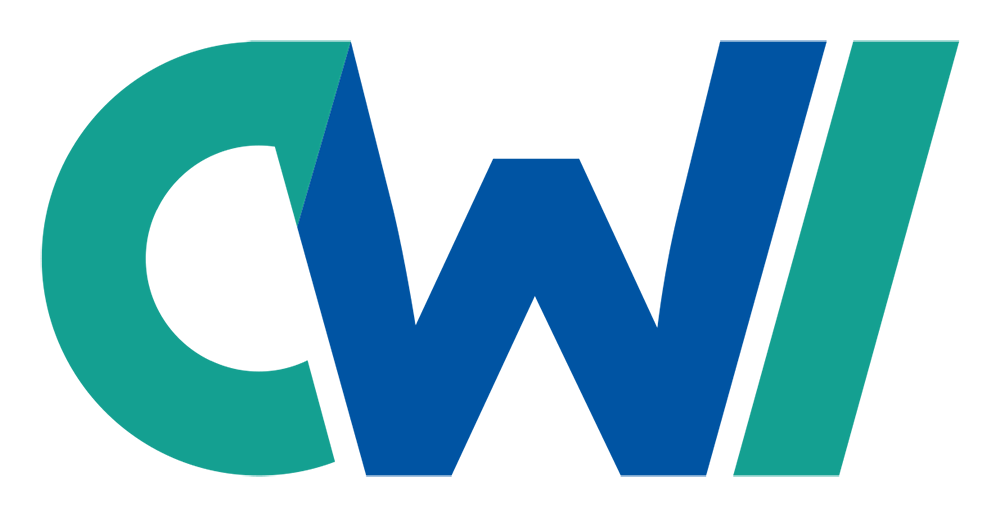 CITIZENS’ WATCH INTERNATIONALSunday 26/01Arrival in LondonTrain / tube to London Blackfriars stationPremier Inn London Blackfriars (Fleet Street) hotel1-2 Dorset Rise, London, EC4Y 8ENArrival in LondonTrain / tube to London Blackfriars stationPremier Inn London Blackfriars (Fleet Street) hotel1-2 Dorset Rise, London, EC4Y 8ENMonday 27/019 am – 3 pmVisit to the Central Family Court hosted by DJ Kenneth GrantObserving FDAC hearings in Court 6 Lunch with Judge Grant and FDAC staffFirst Avenue House, 42-49 High Holborn, Holborn, London WC1V 6NPhttps://fdac.org.uk/5 pmMeeting with Robert Hush, family law solicitorBeck Fitzgerald law firmhttps://www.beckfitzgerald.co.uk/London South Bank University
Keyworth Street
London SE1 6NGTuesday 28/019 amVisit to the Royal Courts of JusticeMeeting with a High Court Judge Frances Judddealing with family matters and issues relating to the vulnerable including children and adultsStrand, Holborn, London WC2A 2LLRCJHigh Court12 noonLunch at Middle Temple Hall https://en.wikipedia.org/wiki/Middle_TempleMiddle Temple LaneEC4Y 9BT2 pmVisit to Coram Children’s Legal Centre hosted by Rosalyn Akar Grams, Head of Legal Practice  https://www.coram.org.uk/Queen Elizabeth building41 Brunswick Square, WC1N+1AZ5:00 pmWorkshop with Cyrus Larizadeh QCDealing with vulnerable children in family  cases4 Paper Buildings London EC4Y 7EX https://www.4pb.com/6:30 – 8 pmDrinks and networking with barristers, High Court judges, children and domestic abuse specialists and CWI trusteesApex Hotel, TempleWednesday 29/019:30 amVisit to Willesden Magistrates Court Three delegatesObserving youth justice hearings with Judge Jabbitt448 High Rd, Willesden, London NW10 2DZYouth courts10:00The rest of delegatesVisit to Central Criminal Court (The Old Bailey)Observing hearings from public galleriesOld Bailey, London EC4M 7EHOld Bailey3 pm Meeting with the Youth Offending Service, London Borough of Southwark, hosted by Andrew HillsYouth Offending Teams47 East Dulwich Road London SE22 9ANThursday 30/0110:30 amVisit to The Children and Family Court Advisory and Support Service (Cafcass) https://www.cafcass.gov.uk/Glossary3rd Floor21 Bloomsbury StreetLondonWC1B 3HF3:30 pmMeeting with Professor Penny Cooper B.Sc. (Hons), Barrister, Ph.D.The Advocate’s Gateway - free access to practical, evidence-based guidance on vulnerable witnesses and defendantshttps://www.theadvocatesgateway.orgFox Court14 Gray's Inn Road London WC1X 8HNFriday 31/019:30 amVisit to Central Magistrates Court hosted by Tan Ikram, Deputy Senior District Judge for England and Wales. Observing hearingsLunch and discussion with Judge Ikram181 Marylebone Rd, Marylebone, London NW1 5BR, UKWestminster Magistrates CourtpmFree time – sightseeingSaturday 1/02DeparturesGatwick and Heathrow